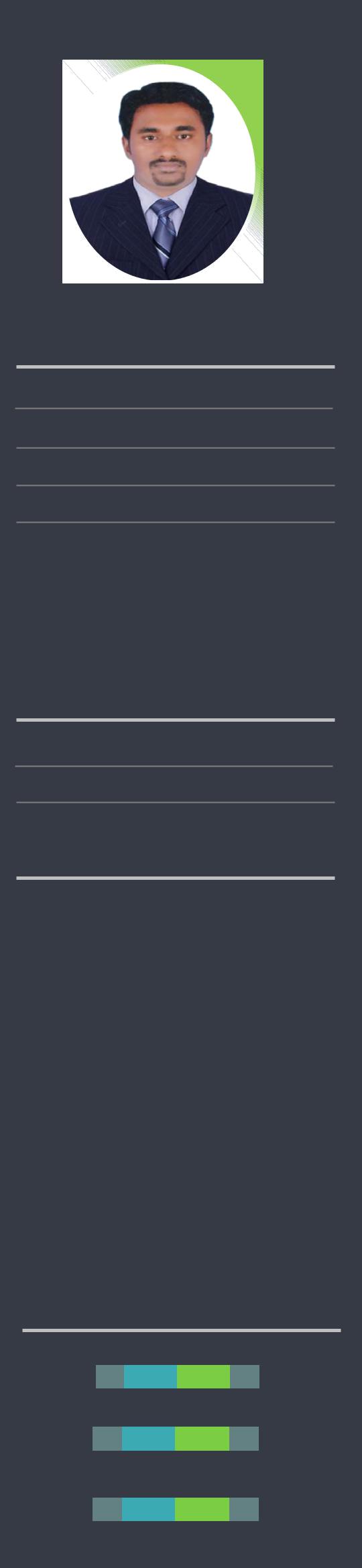 PERSONALNAME: JIJEESH	BIRTHDATE 24th January 1989 NATIONALITY INDIANPASSPORTVALID TILL	13TH APRIL 2017CONTACTEMAIL: jijeesh.346811@2freemail.com 	MOBILE	RECOGNITIONSThough my experience in working with him didn't exceed a period of 6 months, I found himprofessionally sound, hardworking, and extremelydedicated. He has the motivation to take initiative task and has been instrumental in project completion and timely coordination.Sharon Kumar GCEOChizrinz Infoway Pvt LtdLANGUAGEEnglishMalayalamTamilSPOKEN	7	7	WRITTENPROFILE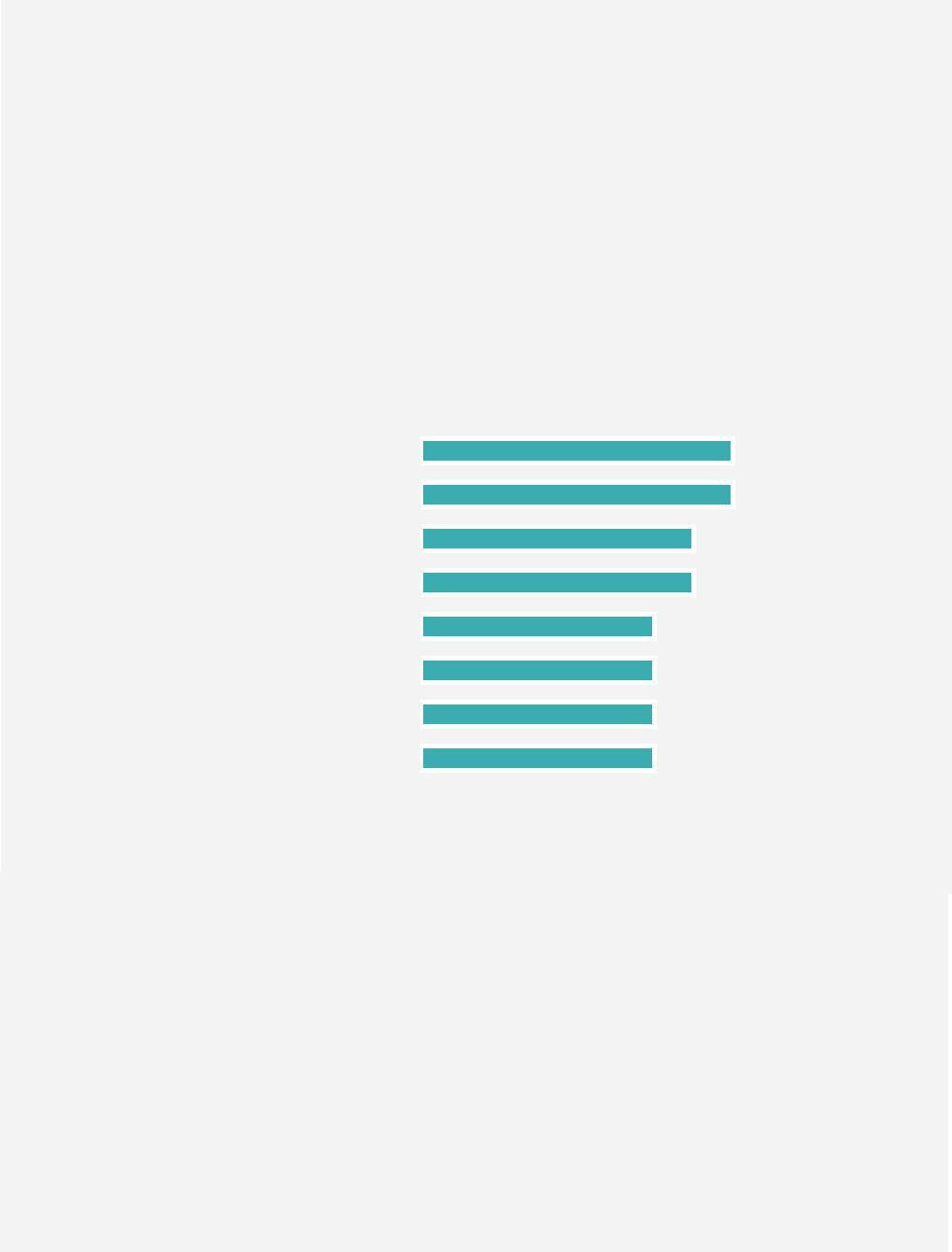 I have completed my MBA in Operations and Finance and have gained considerable exposure as a Project Team leader. My career has so far revolved around Event Management, FMCG, and IT. What has remained constant though is my core area of operations focused on Operational Activities, PR Activities, Advertising, Space Management and Client Relations. My last assignment with Chizrinz tasked me with Project Management for “WEDDADA” in the period between June 2016 and December 2016.KEY SKILLSNOTABLE MILESTONESSelected as the Best agro startup In startup conclave 2015 by Agro park.Entrepreneurship development programme (general) by Kitco.MSME Training certificate (Food safety management systems ISO-22000 and internal audit).First prize in best management team competition (KICMA-fest 2013)Endurance run category of Trivandrum 2014.Participated in Business quiz, Shaping young minds programme, IOD, etcEDUCATION2014:	MBA - Operations And Finance - ICM-IMK Poojappura -Kerala University2011:	BE Mechanical Engineering PSNACET - Anna University - 63%2006:	Higher Secondary Education – St. Gregorious Higher Secondary School, (SGHSS), Kottarakara State Board 70%2005:	SSLC - GVHSS (Govt. Vocational Higher secondary school, Kulakkada) – State Board - 78%ACADEMIC PROJECTSDesign and inspection of fixed cone roof storage tank for storing furnace oil at BPCL govt India enterprise Cochin refinery.Project in Seven wastes in production at HLL life care ltd Peroorkada.One month internship in IT@ School projects, Thiruvananthapuram.Internship in Times of India (marketing and promotion).KEY COURSES UNDERTAKEN DURING MBA:Entrepreneurship development programme by KITCO and Agropark.EXPERIENCE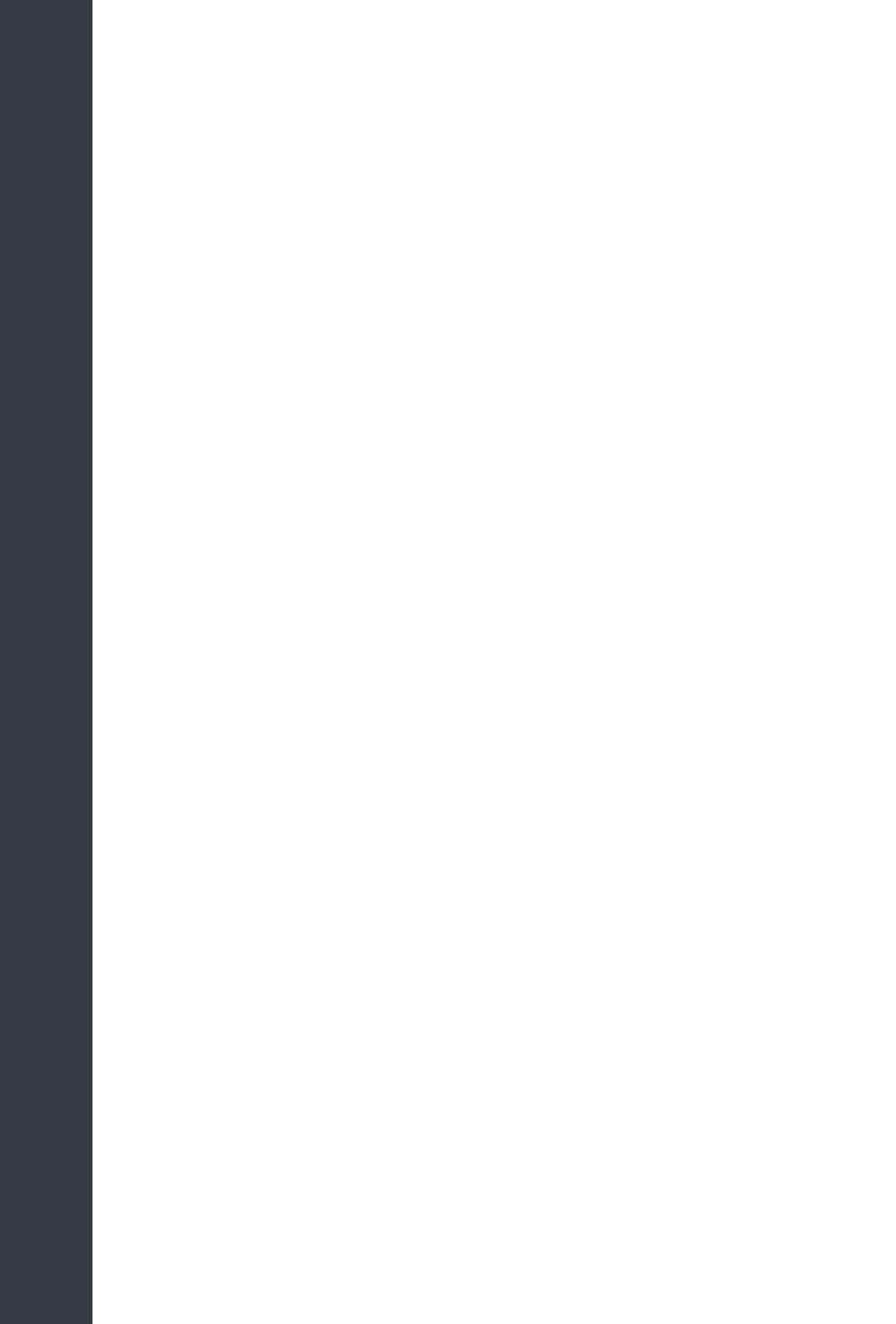 June 2016 to December 2016CHIZRINZ – Ernakulam – Project Team LeaderDevelop action plans to reduce the gaps between client expectations and their perceptions of the quality of the offering or solution provided.Had weekly review with the clients until the stabilization of customers’ environment and the process.Cross functional coordination to ensure project delivery timelines were maintained.December 2014 to May 2016BIOWASH360 – Biobis Agropark – Ernakulam - Operations Coordinator	Handling all External Events related to publicity and Go to Market strategies.	Stall management in exhibitions.	Client and Vendor Acquisition.	Allocating field executives to various regions and areas.	Ensuring all vendors had adequate stock.	Space management in retail outlets.May 2014 to December 2014THE EVENTOR – Ernakulam - Event ManagerClient Management.Event Planning and Execution.External stall management.Promoter and team task allocation and report documentationSPOKEN1010WRITTEN1010WRITTENSPOKEN1010WRITTEN1010WRITTENVendor Acqusitions8Vendor RelationsVendor Relations8Inventory ManagementInventory Management7Reporting and DocumentationReporting and Documentation7Task AllocationTask Allocation6Space ManagementSpace Management6Project ManagementProject Management6Client ManagementClient Management60000246810